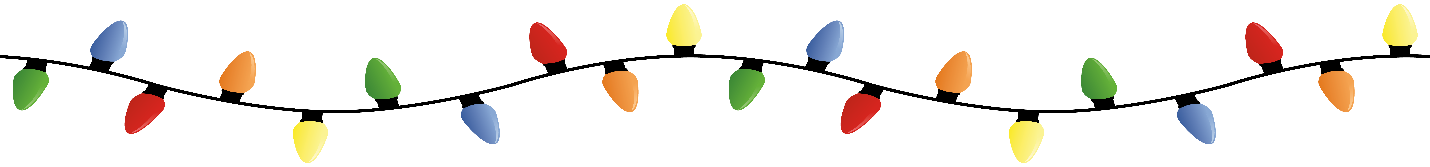 Please celebrate with Dinner immediately following theNew Bern Christmas FlotillaSaturday December 7thAt The Harrison Center311 Middle StreetMenuVegetable CruditésTossed Green Salad with Rolls and ButterHoney Bourbon Glazed Pork Loin		or		Chicken MarsalaBraised Red Cabbage						Green BeansMashed Potatoes 						Penne MezzaniHoliday CakeBYO ImbibesPlease respond by November 30th with menu choice and payment of $30.00 per person to:				Debbie Rodriguez				1200 Plantation Drive				New Bern, NC 28562I (we) will attend the Flotilla Dinner:Name:_________________________________________Email address for confirmation:________________________________Menu Choice____________				Menu Choice_____________